Profielschets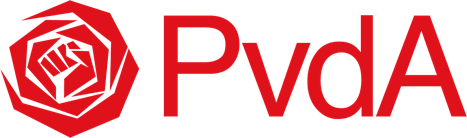 De Partij van de ArbeidDe Partij van de Arbeid streeft naar een eerlijker en gelijkwaardiger Nederland. De PvdA zet zich in voor bestaanszekerheid, rechtvaardigheid en waardering voor iedereen. Onze politici en medewerkers werken hier elke dag aan. Zo bouwen onze mensen van buurtcentra tot in het Europees Parlement aan een sociale en duurzame samenleving.Het partijbureauHet partijbureau is de professionele werkorganisatie van de PvdA waar ongeveer 50 mensen werken. Het partijbureau levert diensten en politiek-strategische ondersteuning aan de partij. Het is de spil die ervoor zorgt dat zowel de vereniging als de politieke organisatie kan functioneren. Het partijbureau bestaat nu uit vier teams: projecten, communicatie, bestuurs- en verenigingszaken en administratieve organisatie. De basis is op orde. Samen wordt gewerkt aan een doorontwikkeling. Daarvoor is een plan gemaakt dat gereed is voor uitvoering.De directeurDe directeur is verantwoordelijk voor de dagelijkse leiding en de bedrijfsvoering van het partijbureau. De directeur is leidinggevende, bewaakt het budget en vertegenwoordigt de organisatie.De directeur geeft gezaghebbend en inspirerend leiding. De directeur wil bijdragen aan een organisatie waar gezamenlijk wordt gewerkt aan mooie resultaten en waar mensen kunnen groeien. Waar de werkdruk beheersbaar is en opdrachten goed uitvoerbaar zijn. Om dat te bereiken wordt er met medewerkers aan een goed lopende (project)organisatie gebouwd en wordt er geïnvesteerd in de planmatige ontwikkeling van mensen en processen. De directeur is daar de energieke aanjager van.De directeur is een stevige gesprekspartner voor bestuurders en politici met gevoel voor politieke en bestuurlijke dynamiek. Met de partijvoorzitter vormt de directeur een tandem. De directeur zorgt ervoor dat de wensen en eisen van het partijbestuur vertaald worden naar het partijbureau en andersom. Het werkplan van het partijbestuur en de besluitvorming van de leden vormen daarbij de belangrijkste leidraden. De directeur bewaakt de balans tussen de ambities van de partij en de capaciteit van het partijbureau.   De directeur zorgt ervoor dat het partijbureau goed gepositioneerd is in de partij. De directeur investeert in het ontwikkelen van een netwerk en onderhoudt contact met de organisaties die verbonden zijn aan de partij, zoals de fracties en hun ondersteunende organisaties, het Centrum voor Lokaal Bestuur, de Foundation Max van der Stoel en de Wiardi Beckman Stichting.CompetentiesGezaghebbend en coachend leidinggevenGeeft werkinhoudelijk leiding en besteedt aandacht aan de relatie met en tussen medewerkers.Draagt zorg voor de juiste middelen, faciliteiten en voorwaarden zodat medewerkers goed kunnen functioneren.Stimuleert teamleiders en medewerkers om te komen met eigen initiatieven die bijdragen aan de gewenste resultaten.Laat duidelijk waardering merken wanneer anderen zichzelf ontwikkelen.Motiveert teamleiders en medewerkers voor de gestelde doelen.Onderscheidt organisatiebelangen van individuele belangen.Strategisch adviseren en besluitenVolgt actief de maatschappelijke ontwikkelingen die relevant zijn voor de partij, in het bijzonder het partijbureau.Onderkent langetermijnkansen voor de eigen organisatie en komt met plannen om hierop in te spelen.Vertaalt strategische doelen naar praktisch uitvoerbare activiteiten.Bewaakt de balans tussen ambities en capaciteit.Bekijkt een zich voordoend probleem vanuit meerdere invalshoeken (financiën, strategie, imago, personeel)Bestuurlijke sensitiviteitHeeft zicht op de verhoudingen binnen de organisatie.Toont zich bewust en heeft kennis van de plaats van de organisatie in het netwerk van andere belanghebbenden.Plaatst de organisatie op de juiste wijze in het krachtenveld waarmee deze te maken heeft.Onderkent complexe belangen en onderlinge spanningen, maakt deze bespreekbaar en doet suggesties tot oplossingen.NetwerkenSchakelt anderen in om een breder draagvlak te creëren waardoor de organisatie haar doelstellingen beter kan waarmaken.Zoekt samenwerking met interne en externe partners uit wederzijds belang.GegevensGegevensFunctieDirecteurDatum vaststelling15 mei 2023